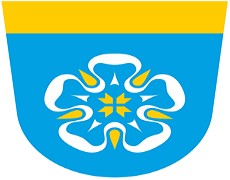 VILJANDI VALLAVALITSUSK O R R A L D U SViljandi	 6. juuli 2021 nr 2-3/734Viljandi Vallavalitsuse 23.02.2021korralduse nr 2-3/168 ,,Viljandi valla2021. aasta hankeplaani kinnitamine“lisa muutmine ja täiendamineViljandi Vallavalitsuse 23.02.2021 korralduse nr 2-3/168 „Viljandi valla 2021. aasta hankeplaani kinnitamine“ lisana kinnitatud Viljandi valla 2021. aasta hankeplaani (edaspidi hankeplaan) punktis 4 on märgitud avatud hankemenetlusena „Mäeltküla tööstuspargi taristu ehitus“. Nimetatud punktis on vajalik muuta hankemenetluse alguse eeldatavat tähtaega, hankelepingu eeldatavat maksumust ja hankelepingu eeldatava täitmise tähtaega, kuna projektile on viibinud ehitusloa väljastamine seoses täiendavate kooskõlastuste hankimise ja täiendava projekteerimistööde teostamisega. Samuti on projekteerimistööde tulemusena selgunud täiendavad ja vältimatud ehitustööde mahud, millega hankeplaanis kajastatud hankelepingu eeldatavas maksumuses arvestatud ei ole.Arvestades kõiki asjaolusid ei ole käesolevaks ajaks reaalselt võimalik, et Mäeltküla tööstuspargi taristu ehitustööd valmiksid 2021. aasta lõpuks, mistõttu on põhjendatud planeerida taristu lõplik valmimine 2022. aasta augustiks.Lisaks on vajalik tagada kõnealuse taristu ehitusel omanikujärelevalve. Hankeplaanis sellist hanget ei kajastu ja seetõttu on vajalik hankeplaani täiendada.Viljandi Vallavolikogu 30.06.2021 otsusega nr 1-3/363 „Nõusoleku andmine hanke korraldamiseks ja hankelepingu sõlmimiseks“ lubati Viljandi Vallavalitsusel läbi viia hankemenetlused „Mäeltküla tööstuspargi taristu ehitus“ ja „Mäeltküla tööstuspargi taristu ehituse omanikujärelevalve“ tingimusel, et hankelepingu täitmise tähtaeg on planeeritud 2022. aastasse.Tulenevalt eeltoodust ja võttes aluseks haldusmenetluse seaduse § 64 lg 1, Viljandi Vallavalitsuse 06.08.2018 määruse nr 9 „Viljandi valla hankekord“ § 5 lg-d 3, 10 ja 12 ning Viljandi Vallavolikogu 30.06.2021 otsuse nr 1-3/363 „Nõusoleku andmine hanke korraldamiseks ja hankelepingu sõlmimiseks“:Muuta ja täiendada Viljandi Vallavalitsuse 23.02.2021 korralduse nr 2-3/168 „Viljandi valla 2021. aasta hankeplaani kinnitamine“ lisa vastavalt käesoleva korralduse lisale.Käesoleva korraldusega mittenõustumisel võib esitada vaide Viljandi Vallavalitsusele aadressil Kauba tn 9, 71020 Viljandi või kaebuse Tartu Halduskohtule aadressil Kalevi tn 1, 51010 Tartu, 30 päeva jooksul korraldusest teadasaamisest arvates.Korraldus jõustub teatavakstegemisest.(allkirjastatud digitaalselt)Irma Väre							(allkirjastatud digitaalselt)abivallavanem vallavanema ülesannetes			Gerly Sankovskijurist vallasekretäri ülesannetesSaata:	projektispetsialist	abivallavanem (majandusvaldkond)	finantsnõunikAvalikustada: valla veebilehel 